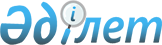 О внесении дополнений и изменений в постановление Правления Национального
Банка Республики Казахстан от 27 октября 2003 года N 384 "Об утверждении Инструкции о требованиях, предъявляемых к заявителю, и перечне документов, прилагаемых к заявлению о выдаче лицензии на проведение аудита банков, страховых (перестраховочных) организаций", зарегистрированное в Министерстве юстиции Республики Казахстан под N 2579
					
			Утративший силу
			
			
		
					Постановление Правления Агентства Республики Казахстан по регулированию и надзору финансового рынка и финансовых организаций от 21 августа 2004 года N 244. Зарегистрировано в Министерстве юстиции Республики Казахстан 28 сентября 2004 года N 3114. Утратило силу постановлением Правления Агентства РК по регулированию и надзору финансового рынка и финансовых организаций от 27 мая 2006 года N 117



  


Извлечение из






постановления Правления Агентства РК по регулированию и надзору






финансового рынка и финансовых организаций от 27 мая 2006 года N 117





      В целях приведения нормативных правовых актов Республики Казахстан в соответствие с Законом Республики Казахстан "О внесении изменений и дополнений в некоторые законодательные акты Республики Казахстан по вопросам аудиторской деятельности" от 5 мая 2006 года N 139-III, правление Агентства Республики Казахстан по регулированию и надзору финансового рынка и финансовых организаций (далее - Агентство) ПОСТАНОВЛЯЕТ:






      1. Признать утратившими силу нормативные правовые акты, указанные в приложении к настоящему постановлению.






      2. Настоящее постановление вводится в действие со дня его принятия.





      ...



Перечень нормативных правовых актов Республики Казахстан,






признаваемых утратившими силу



     


...





     


2) Постановление правления Агентства Республики Казахстан по регулированию и надзору финансового рынка и финансовых организаций от 21 августа 2004 года N 244 "О внесении дополнений и изменений в постановление Правления Национального Банка Республики Казахстан от 27 октября 2003 года N 384 "Об утверждении Инструкции о требованиях, предъявляемых к заявителю, и перечне документов, прилагаемых к заявлению о выдаче лицензии на проведение аудита банков, страховых (перестраховочных) организаций", зарегистрированное в Министерстве юстиции Республики Казахстан под N 2579" (зарегистрированное в Реестре государственной регистрации нормативных правовых актов под N 3114, опубликованное в Бюллетене нормативных правовых актов центральных исполнительных и иных государственных органов Республики Казахстан, 2004 г., N 41-44);






      ...





------------------------------------------------------------------- 



      В соответствии с подпунктом 1) 
 статьи 12 
 Закона Республики Казахстан "Об аудиторской деятельности", Правление Агентства Республики Казахстан по регулированию и надзору финансового рынка и финансовых организаций (далее - Агентство) постановляет:




      1. Внести в 
 постановление 
 Правления Национального Банка Республики Казахстан от 27 октября 2003 года N 384 "Об утверждении Инструкции о требованиях, предъявляемых к заявителю, и перечне документов, прилагаемых к заявлению о выдаче лицензии на проведение аудита банков, страховых (перестраховочных) организаций" (зарегистрированное в Реестре государственной регистрации нормативных правовых актов Республики Казахстан под N 2579, опубликованное в 2004 году в журнале "Бюллетень нормативных правовых актов Республики Казахстан" N 1-4) следующие дополнения и изменения:



      название после слова "организаций" дополнить словами "и накопительных пенсионных фондов";



      преамбулу после слова "организаций" дополнить словами "и накопительных пенсионных фондов";



      пункт 1 после слова "организаций" дополнить словами "и накопительных пенсионных фондов";



      в Инструкции о требованиях, предъявляемых к заявителю, и перечне документов, прилагаемых к заявлению о выдаче лицензии на проведение аудита банков, страховых (перестраховочных) организаций, утвержденной указанным постановлением:



      в правом верхнем углу после слова "организаций" дополнить словами "и накопительных пенсионных фондов";



      название после слова "организаций" дополнить словами "и накопительных пенсионных фондов";



      в пункте 1:



      после слов "
 О страховой 
 деятельности" дополнить словами ", "
 О пенсионном 
 обеспечении в Республике Казахстан";



      слова "за банковской и страховой деятельностью" заменить словами "финансового рынка и финансовых организаций";



      после слова "организаций" дополнить словами "и накопительных пенсионных фондов";



      в пункте 4 после цифры "2" дополнить цифрой ", 2-1";



      в подпункте 6) пункта 7 слова "для получения лицензии на проведение аудита банков - сведения о наличии высшего или среднего специального профессионального образования по специальности "финансы и кредит", для получения лицензии на проведение аудита страховой (перестраховочной) организации - сведения о наличии высшего или среднего специального профессионального образования по специальности "страховое дело"," заменить словами "нотариально засвидетельствованную копию диплома об образовании, подтверждающего наличие высшего экономического или математического образования";



      дополнить пунктом 10-1 следующего содержания:



      "10-1. Лицензия на проведение аудита накопительных пенсионных фондов выдается аудиторской организации при наличии в ее составе не менее двух аудиторов, имеющих лицензию уполномоченного органа на проведение аудита накопительных пенсионных фондов.";



      в пункте 11 после слова "организаций" дополнить словами "и накопительных пенсионных фондов";



      в приложениях 1, 2, 3, 4, 5 к Инструкции в правом верхнем углу после слова "организаций" дополнить словами "и накопительных пенсионных фондов";



      дополнить Инструкцию приложением 2-1 следующего содержания:

 



"Приложение 2-1               



к Инструкции о требованиях,       



предъявляемых к заявителю, и перечне   



   документов, прилагаемых к заявлению    



о выдаче лицензии на проведение аудита    



банков, страховых (перестраховочных)    



организаций и накопительных пенсионных фондов

 



                              уполномоченный орган



                    (печатается на бланке с изображением



                  государственного герба Республики Казахстан)

                                     Лицензия



               на проведение аудита накопительных пенсионных фондов

номер лицензии _______________

Выдана____________________________________________________________________



              (полное наименование аудиторской организации,



                   либо фамилия, имя, отчество аудитора)



__________________________________________________________________________



Место нахождения аудиторской организации



(Место жительства аудитора)



__________________________________________________________________________

Лицензия действует на территории Республики Казахстан.



Дата выдачи лицензии "___" __________ 200__года



 



Председатель (заместитель Председателя)

                                          Подпись



                                          _________________________



                                          Место печати



                                          город Алматы";

      в приложении 3 к указанной Инструкции пункт 6 изложить в следующей редакции:



      "6. Сведения о наличии во владении и/или пользовании и/или распоряжении акций (долей участия в уставном капитале) банков, организаций, осуществляющих отдельные виды банковских операций, страховых (перестраховочных) организаций, накопительных пенсионных фондов.";



      в приложении 4 к указанной Инструкции:



      слова "Прямое или косвенное участие в уставном капитале банков, организаций, осуществляющих отдельные виды банковских операций, страховых (перестраховочных) организаций" заменить словами "Сведения о прямом или косвенном владении и/или пользовании и/или распоряжении акций (долей участия в уставном капитале) банков, организаций, осуществляющих отдельные виды банковских операций, страховых (перестраховочных)  организаций, накопительных пенсионных фондов";



      после слов "страховой деятельностью" дополнить словами ", деятельностью накопительных пенсионных фондов";



      в приложении 5 к указанной Инструкции:



      после слов "страховой деятельностью" дополнить словами ", деятельностью накопительных пенсионных фондов";



      в приложении 2 к постановлению в правом верхнем углу после слова "организаций" дополнить словами "и накопительных пенсионных фондов".




      2. Настоящее постановление вводится в действие по истечении четырнадцати дней со дня его государственной регистрации в Министерстве юстиции Республики Казахстан.




      3. Управлению лицензирования (Жумабаева З.С.):



      1) совместно с Юридическим департаментом (Байсынов М.Б.) принять меры к государственной регистрации в Министерстве юстиции Республики Казахстан настоящего постановления;



      2) в десятидневный срок со дня государственной регистрации в Министерстве юстиции Республики Казахстан довести настоящее постановление до сведения заинтересованных подразделений Агентства, Объединения юридических лиц "Ассоциация пенсионных фондов", Объединения юридических лиц "Ассоциация финансистов Казахстана".




      4. Департаменту по обеспечению деятельности Агентства (Несипбаев P.P.) в десятидневный срок со дня государственной регистрации в Министерстве юстиции Республики Казахстан обеспечить публикацию настоящего постановления в средствах массовой информации.




      5. Контроль за исполнением настоящего постановления возложить на заместителя Председателя Агентства Бахмутову Е.Л.

      

Председатель


					© 2012. РГП на ПХВ «Институт законодательства и правовой информации Республики Казахстан» Министерства юстиции Республики Казахстан
				